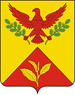 АДМИНИСТРАЦИЯ ШАУМЯНСКОГО СЕЛЬСКОГО ПОСЕЛЕНИЯТУАПСИНСКОГО РАЙОНАПОСТАНОВЛЕНИЕот 24.02.2022                                                                                                      № 15с. Шаумян Об утверждении Реестра (перечня) муниципальных услуг (функций) предоставляемых администрацией Шаумянского сельского поселения Туапсинского районаВ соответствии с Федеральными законами Российской Федерации           от 6 октября 2003 г. № 131 – ФЗ «Об общих принципах организации местного самоуправления в Российской Федерации» и от 27 июля 2010 г. № 210-ФЗ «Об организации предоставления государственных и муниципальных услуг», в целях реализации распоряжения Правительства Российской Федерации от 10 июня 2011 г. № 121-р, на основании Устава Шаумянского сельского поселения Туапсинского района, п о с т а н о в л я ю:1. Утвердить Реестр (перечень) муниципальных услуг (функций) предоставляемых администрацией Шаумянского сельского поселения Туапсинского района согласно приложению, к настоящему постановлению.2. Разместить настоящее постановление на официальном сайте администрации Шаумянского сельского поселения Туапсинского района (шаумянское.рф).3. Контроль за выполнением настоящего постановления оставляю за собой.4. Постановление вступает в силу со дня его обнародования.Глава
          Шаумянского сельского поселенияТуапсинского района 							А.А. КочканянПриложениеУТВЕРЖДЕНпостановлением администрации Шаумянского сельского поселения Туапсинского районаот 24.02.2022 № 15Реестр муниципальных услуг и функций в сфере контрольно-надзорной деятельности администрации Шаумянского сельского поселения Туапсинского районаГлава Шаумянского сельского поселенияТуапсинского района							А.А. Кочканян№п\пНаименование муниципальной услуги (функции)Предоставление муниципального имущества в аренду или безвозмездное пользование без проведения торговПрисвоение, изменение и аннулирование адресовПредоставление выписки из реестра муниципального имуществаВыдача специального разрешения на движение по автомобильным дорогам местного значения транспортного средства, осуществляющего перевозки тяжеловесных и (или) крупногабаритных грузовВыдача разрешений на право организации розничного рынкаВыдача разрешений на вступление в брак лицам, достигшим возраста шестнадцати летПредоставление копий правовых актов администрации муниципального образованияПредоставление выписки из похозяйственной книгиВыдача порубочного билета на территории муниципального образованияУведомительная регистрация трудового договора с работодателем – физическим лицом, не являющимся индивидуальным предпринимателемВыдача разрешения (ордера) на проведение земляных работ на территории общего пользованияЗаключение договора о предоставлении торгового места на ярмарке на территории муниципального образованияПредоставление права размещения нестационарных торговых объектов на территории муниципального образованияПрием уведомлений о завершении сноса объекта капитального строительстваПрием уведомлений о планируемом сносе объекта капитального строительстваПринятие решения об использовании донного грунта, извлеченного при проведении дноуглубительных и других работ, связанных с изменением дна и берегов водных объектовОформление справки о составе семьиОформление справки с места жительства умершегоОформление справки о личном подсобном хозяйствеВыдача справки о печном отопленииВыдача справки из похозяйственной книгиОформление справки о месте жительстваДача письменных разъяснений налогоплательщикам по вопросам применения нормативных правовых актов о местных налогах и сборахФункцииОсуществление муниципального контроля в области благоустройства территории муниципального образованияОсуществление муниципального контроля на автомобильном транспорте, городском наземном электрическом транспорте и в дорожном хозяйстве в границах населенных пунктов поселения Осуществление внутреннего муниципального финансового контроля в сфере бюджетных правоотношений